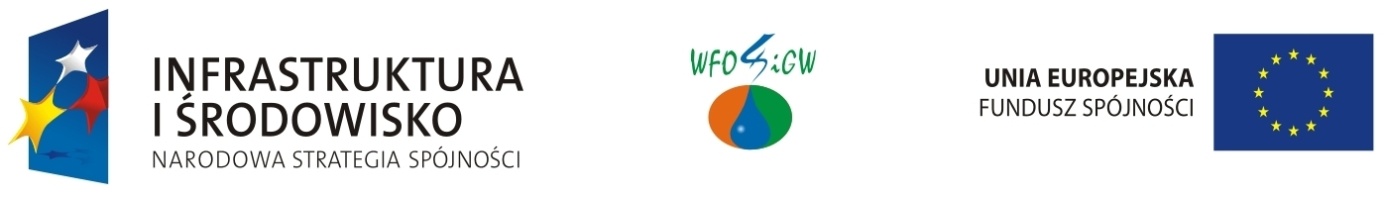 	Tytuł projektu: „Uporządkowanie gospodarki wodno-ściekowej na terenie miasta Sandomierza” Beneficjent: Przedsiębiorstwo Gospodarki Komunalnej i Mieszkaniowej w Sandomierzu Umowa nr: POIS.01.01.00-00-132/09-00 z dnia 05.02.2010 r. Wartość projektu			–   30 003 721,81 złKwota wydatków kwalifikowanych	–   19 265 812,78 złKwota dofinansowania			–   16 375 940,86 złWskaźniki produktu:Długość wybudowanej sieci kanalizacji sanitarnej – 0,6 km (100%).Długość wybudowanej sieci kanalizacji deszczowej – 0,3 km (100%).Długość zmodernizowanej sieci kanalizacji deszczowej – 0,8 km (100%).Długość przebudowanej /remontowanej sieci kanalizacji sanitarnej – 3,8 km (100%).Długość przebudowanej sieci wodociągowej – 3,6 km (100%)Liczba rozbudowanych/zmodernizowanych oczyszczalni ścieków – 1 szt. (100 %)Wskaźniki rezultatu:Liczba osób korzystających z podłączenia do wybudowanej sieci kanalizacji sanitarnej – 141 RLM (wg umowy o dofinansowanie) faktyczna liczba osób zgodnie z informacją zaktualizowaną we wniosku o płatność końcową wynosi 215,97 RLM – stopień realizacji wskaźnika 153,17 %.Okres realizacji projektu: 16.05.2007r. – 30.11.2015 r.Okres kwalifikowania wydatków – 30.11.2015 r.